Programas y Proyectos de InversiónIndicadores de Resultados 2023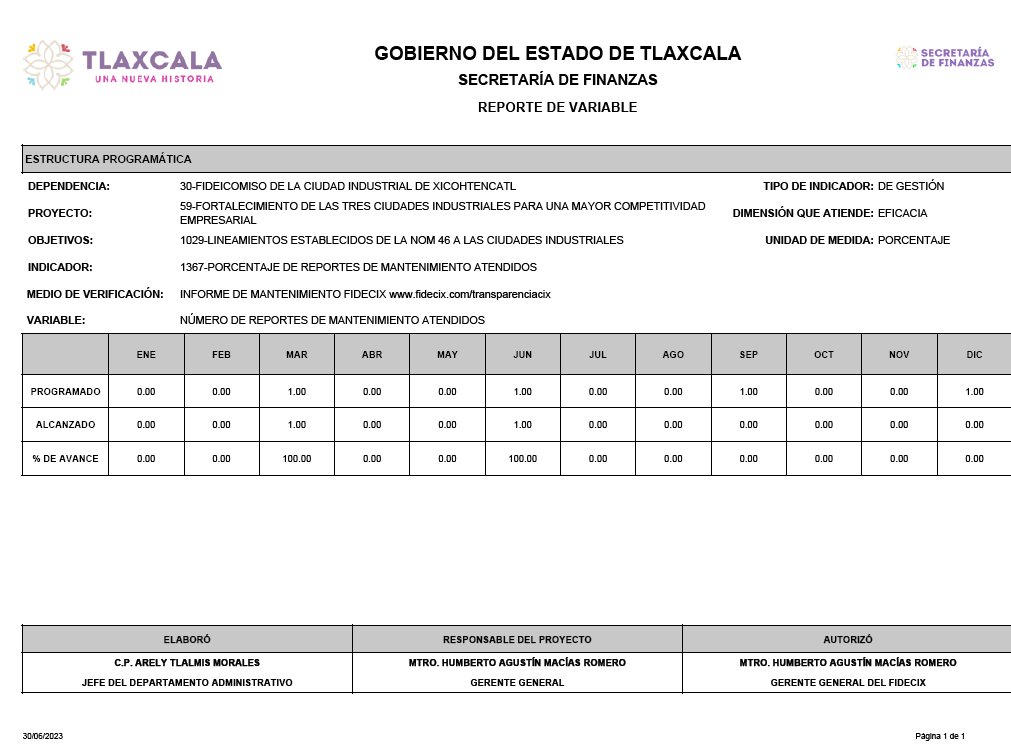 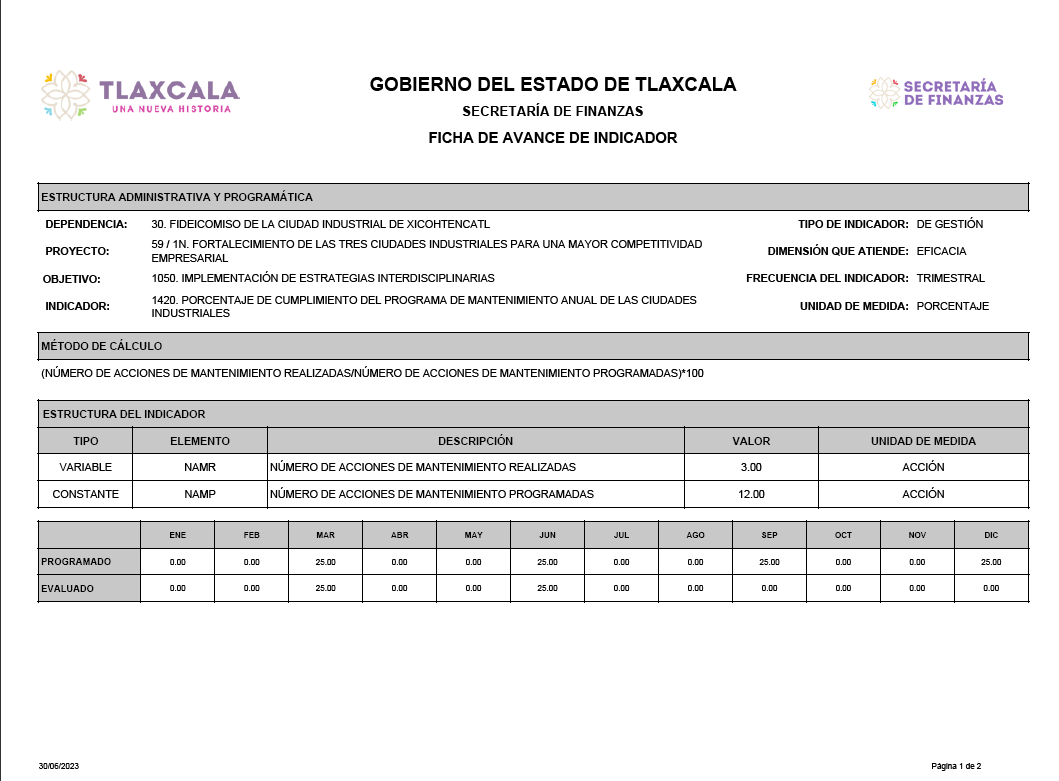 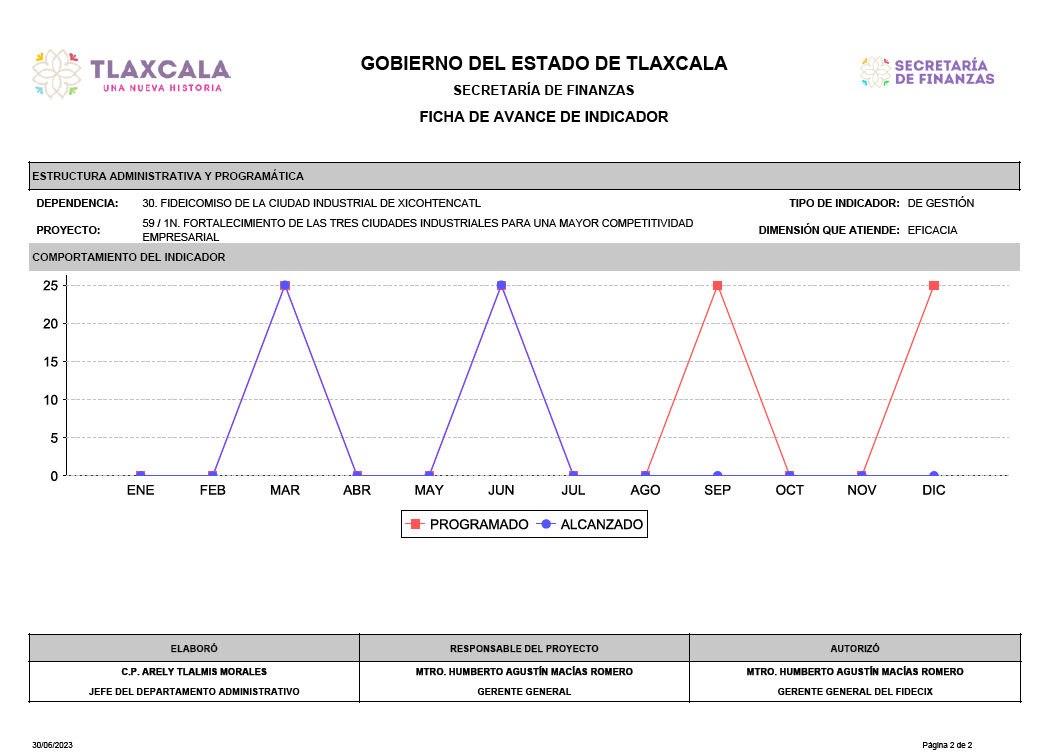 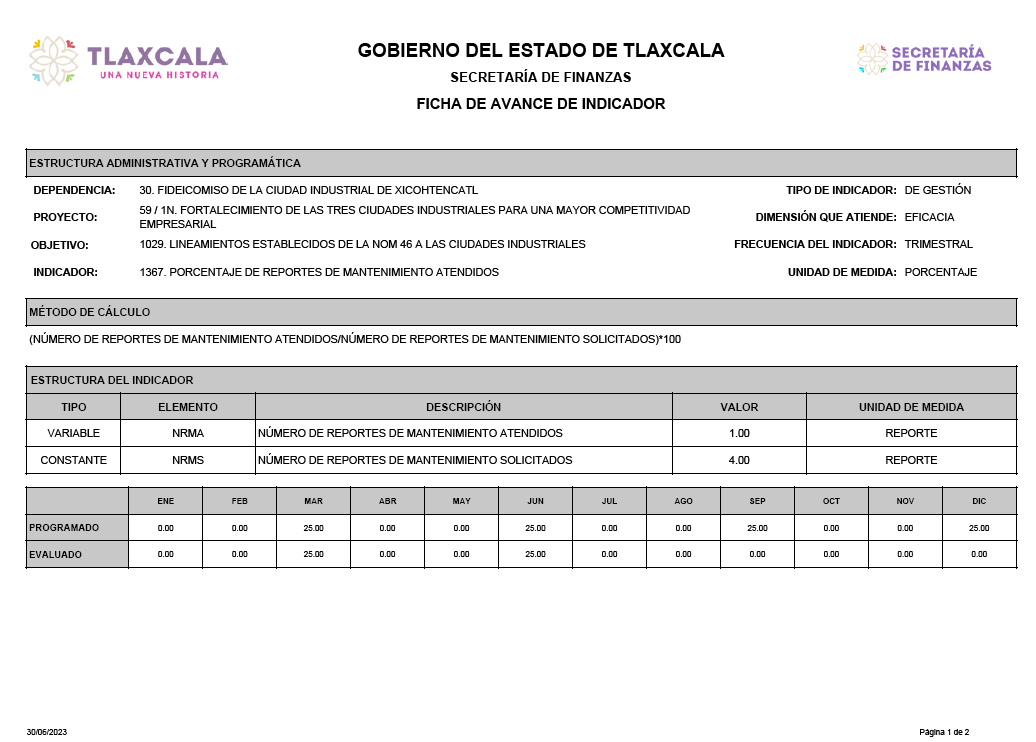 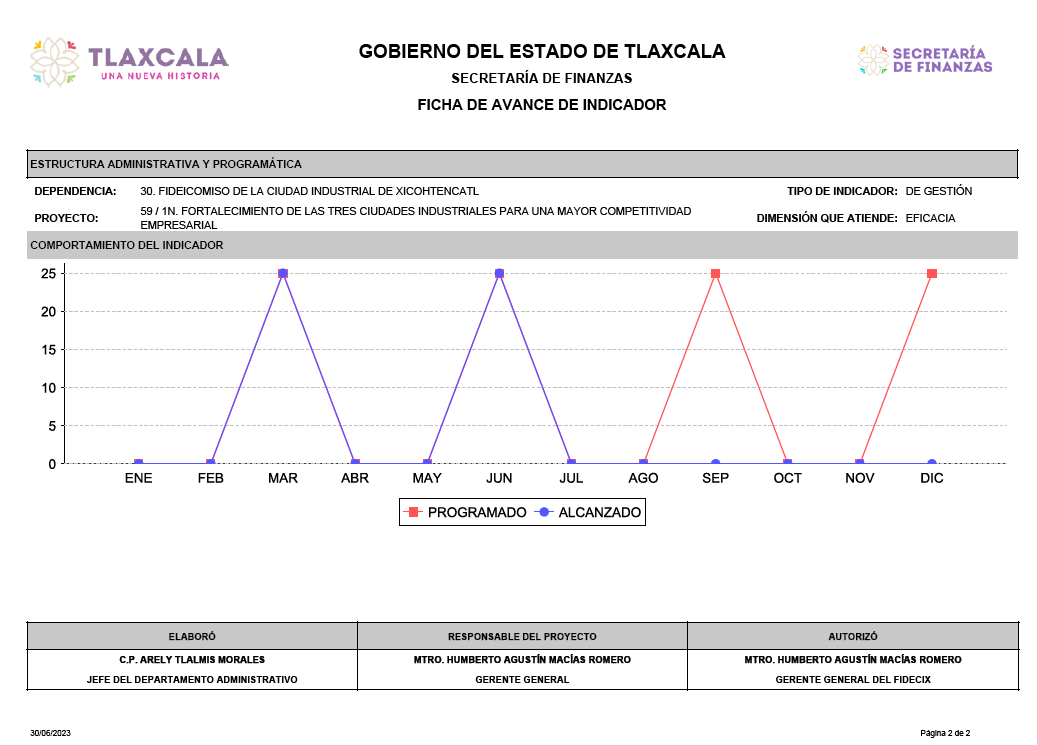 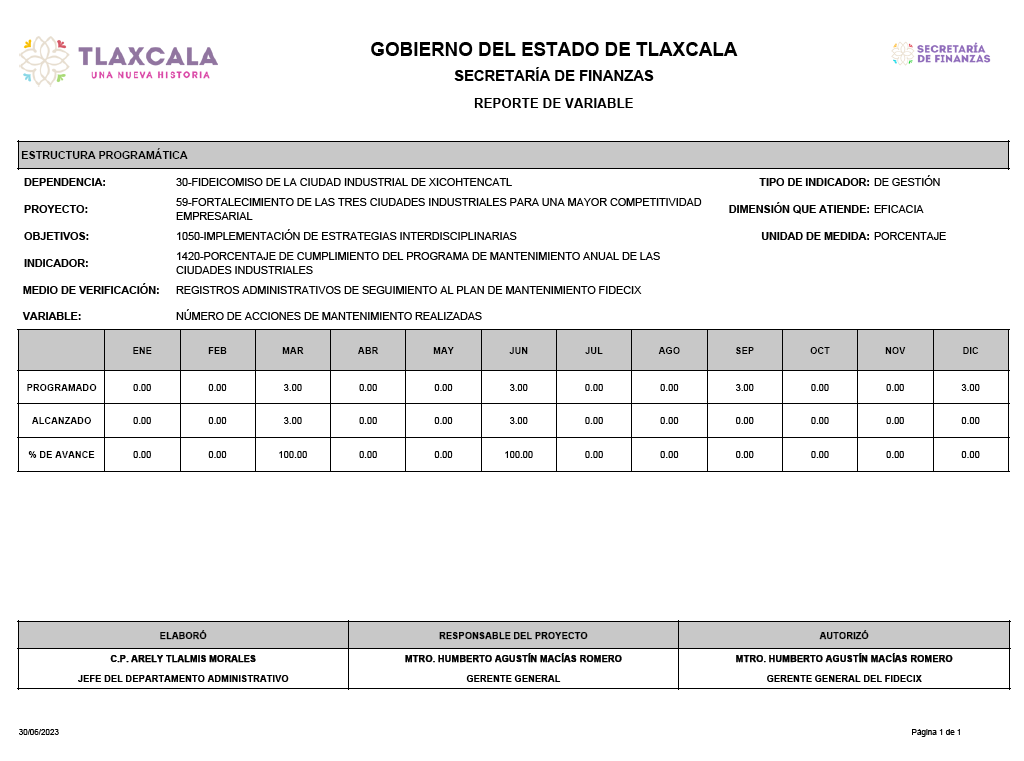 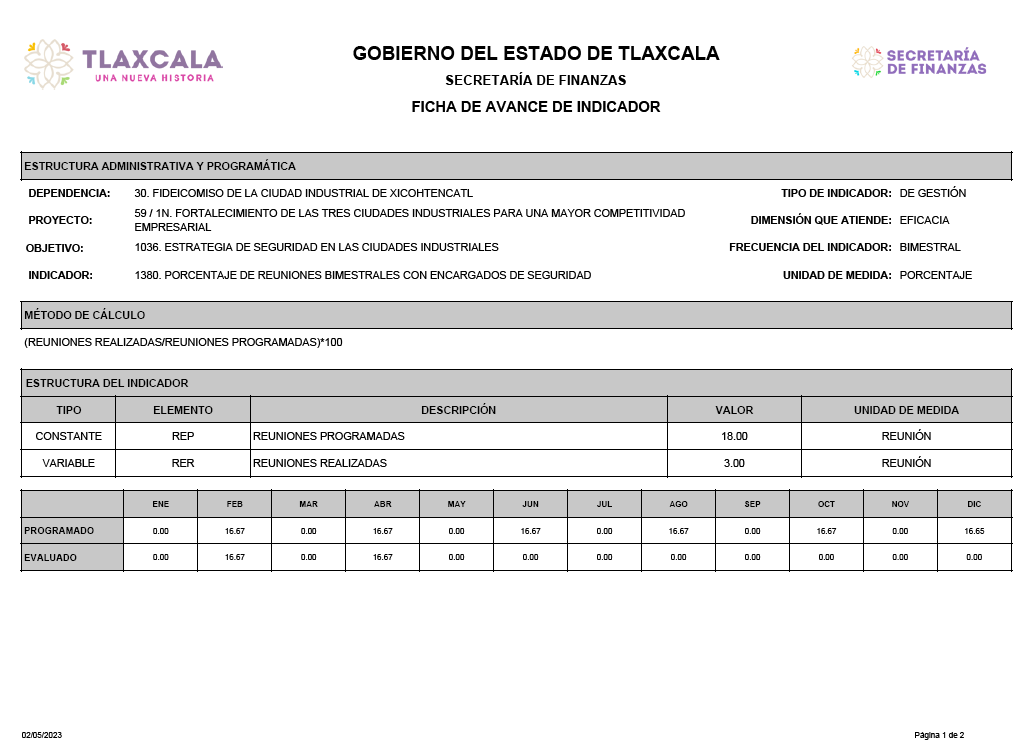 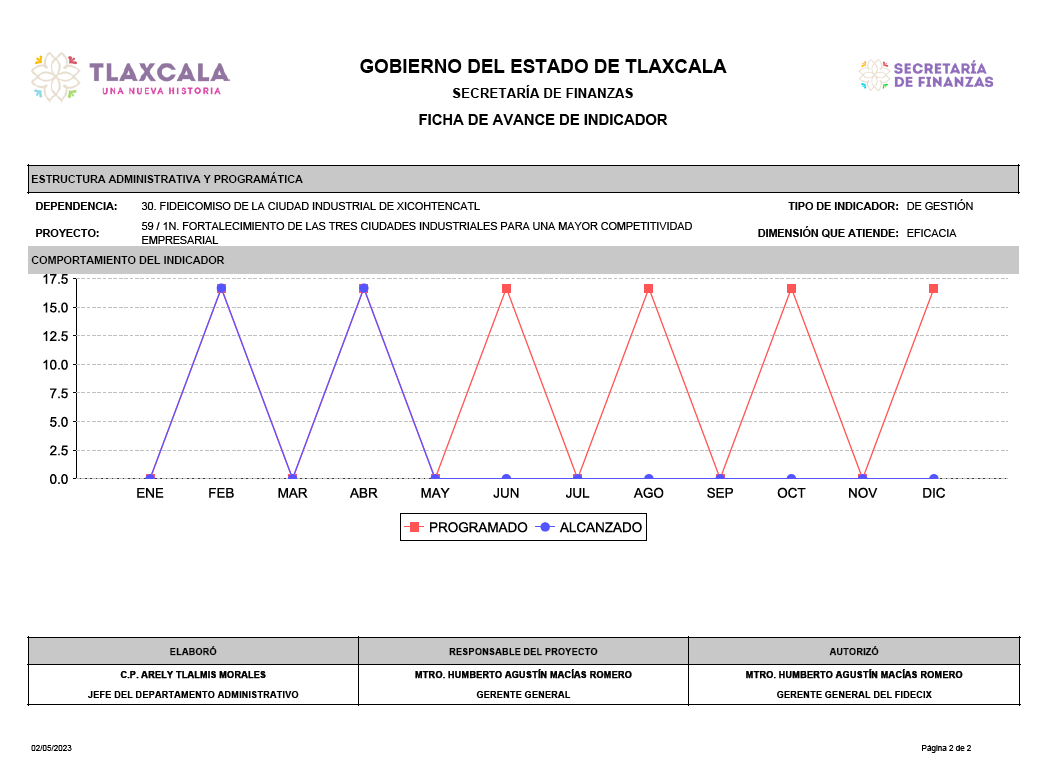 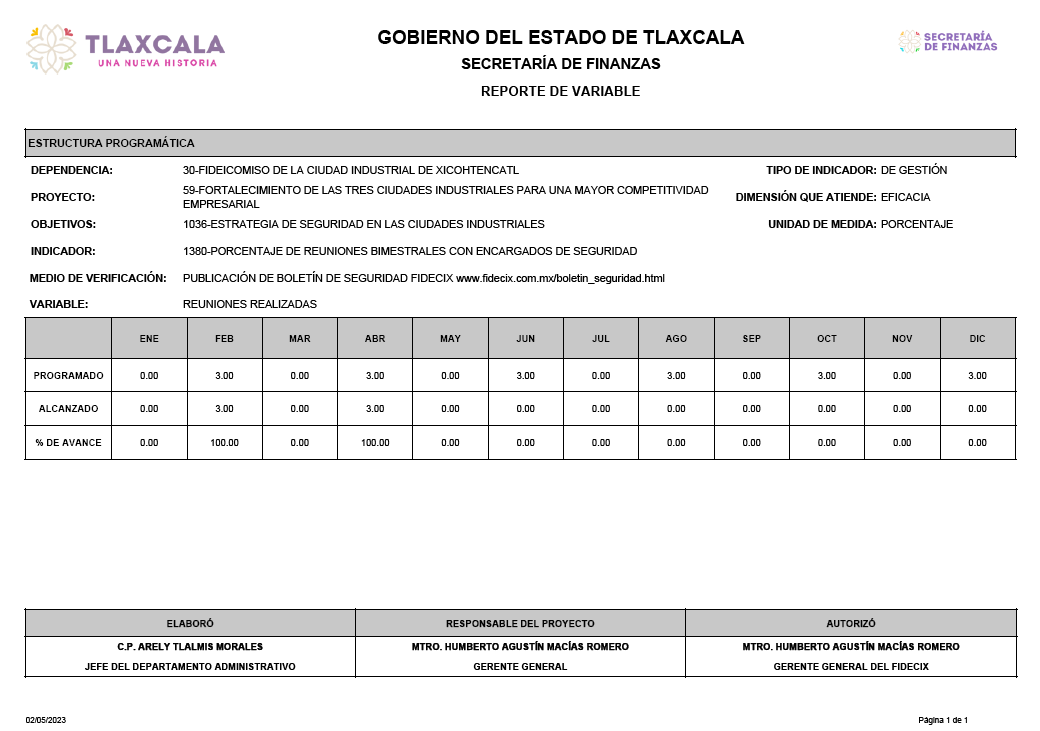 Programas y Proyectos de InversiónDel 1 de Enero al 30 de Junio 2023Programas y Proyectos de InversiónDel 1 de Enero al 30 de Junio 2023Programas y Proyectos de InversiónDel 1 de Enero al 30 de Junio 2023Programas y Proyectos de InversiónDel 1 de Enero al 30 de Junio 2023Nombre del proyectoMunicipioDescripciónMonto asignadoTotalTotalTotal$0.00